Nutrition and Cost Analysis of Lemon Poppy Seed MuffinsPerformance Objective 7—Full-fat Food vs. low-fat/fat-free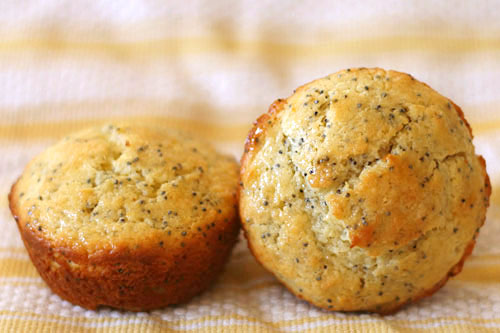 http://www.crumblycookie.net/wp-content/uploads/2011/01/lemon-muffins-4.jpg LEMON POPPY SEED MUFFINS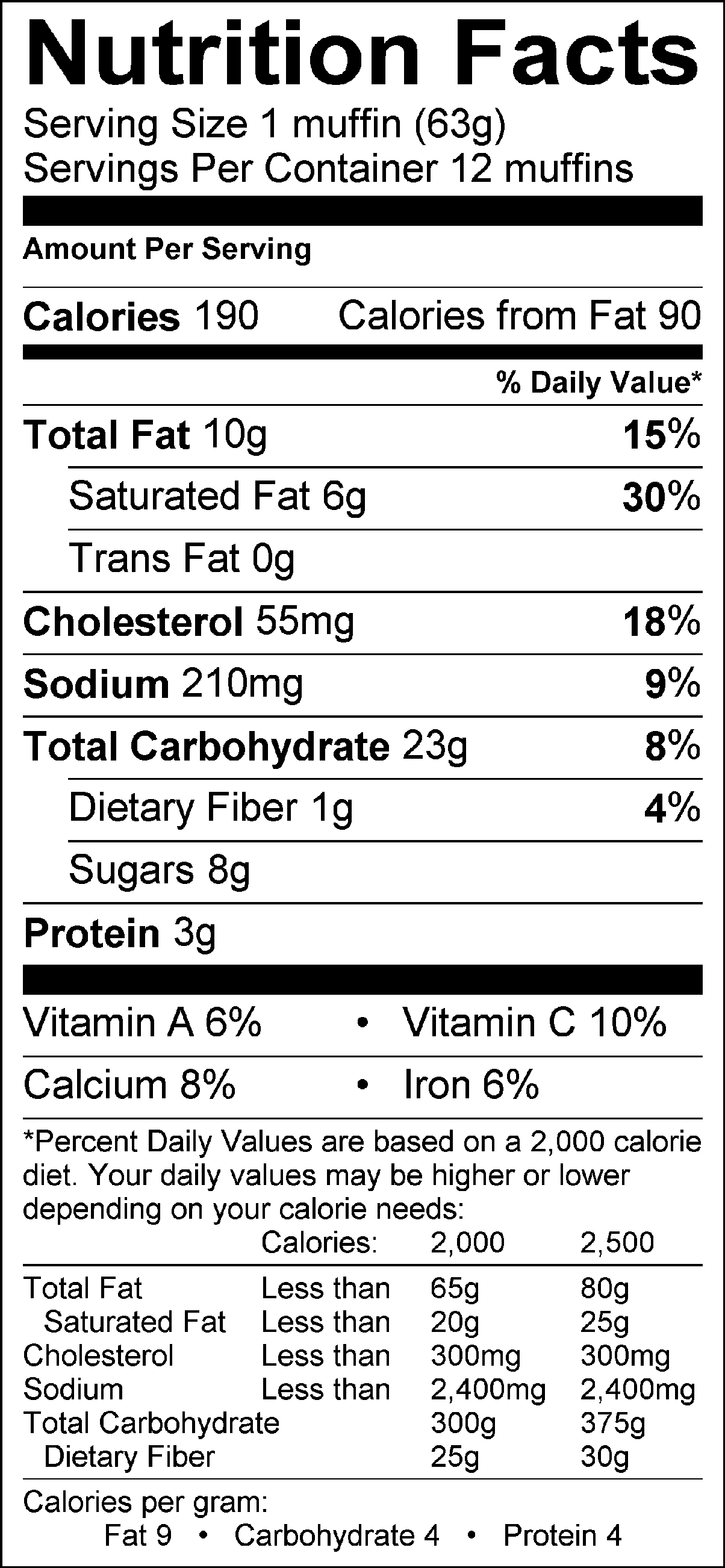 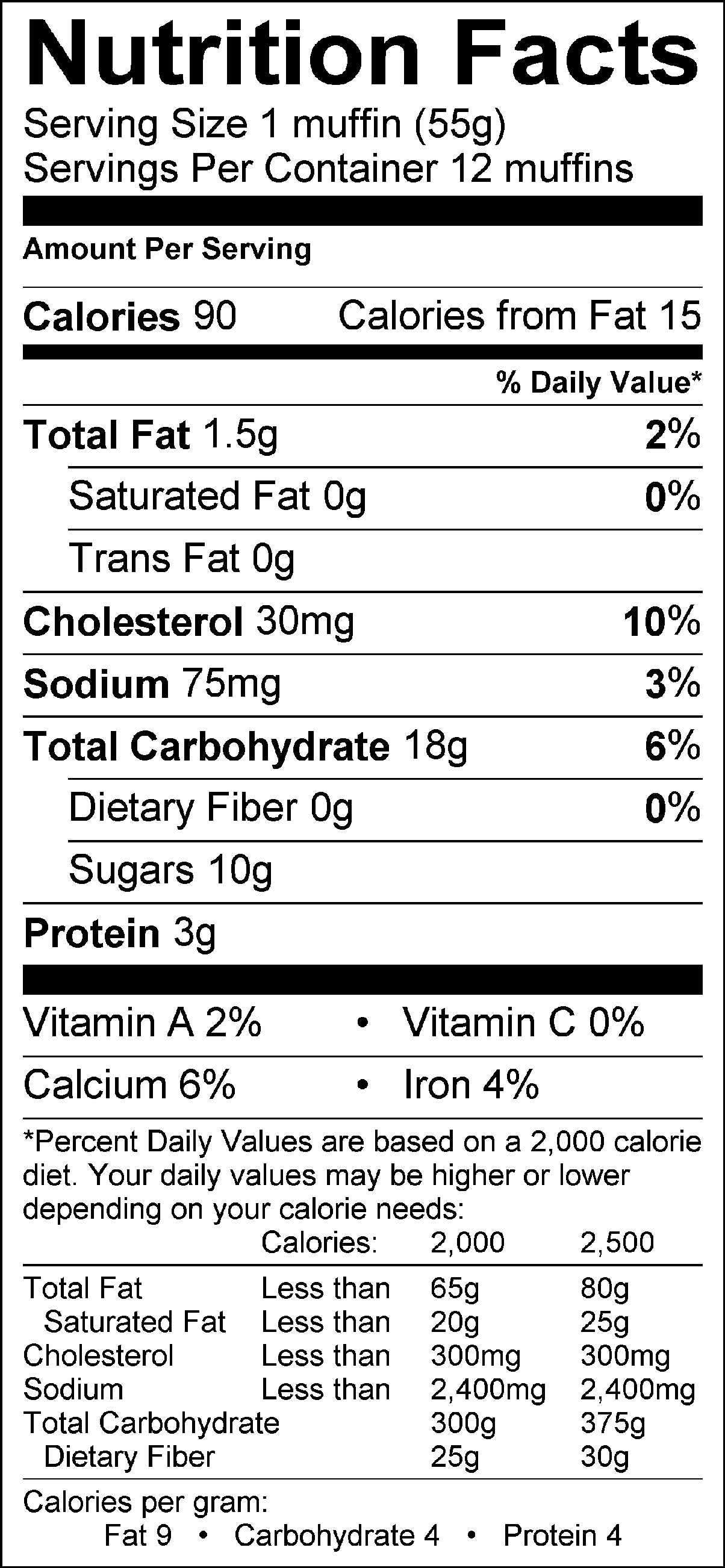 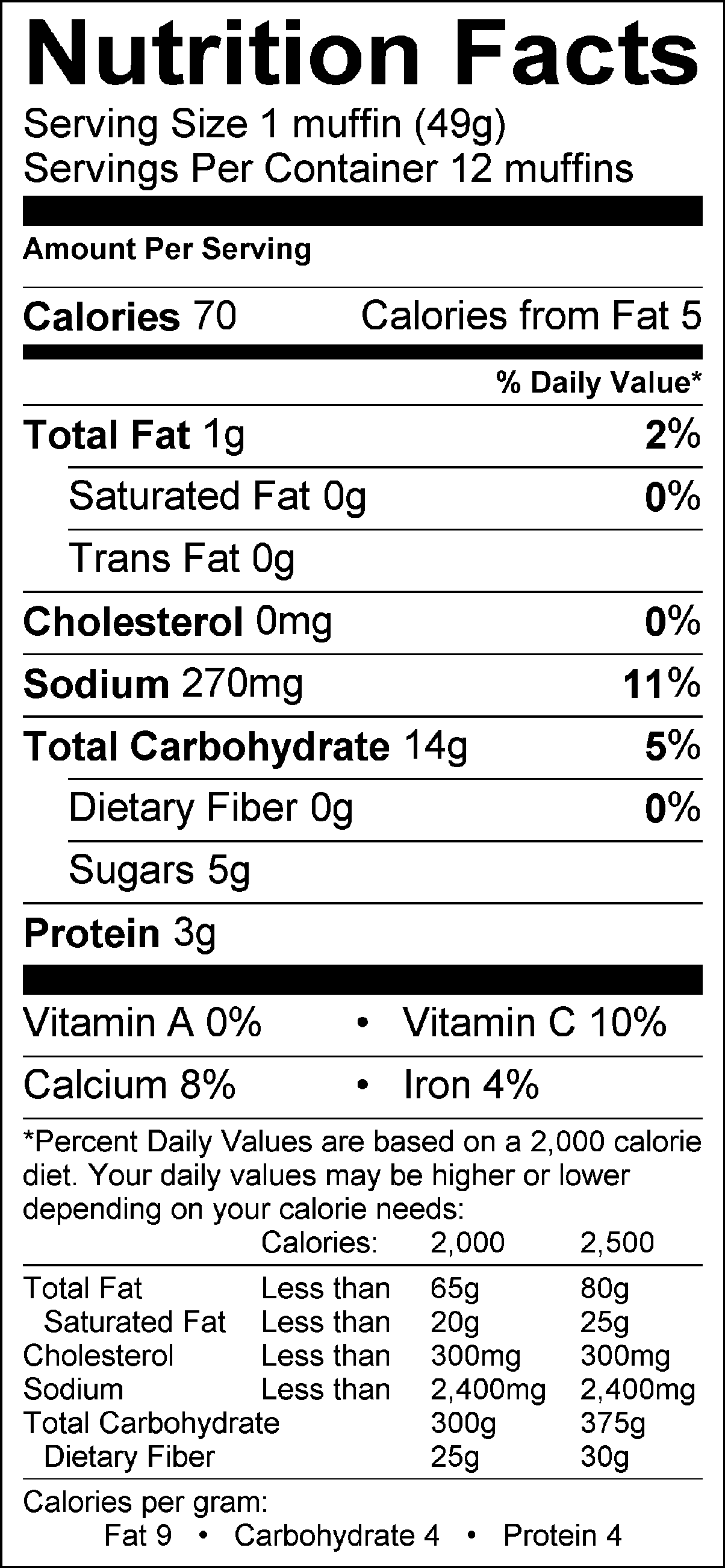          Full-Fat Muffins                               Low-Fat Muffins                           Fat-Free MuffinsAnalysis: Cost: Low-fat recipe is cheapest at $2.04, $1.58 less than the full fat and $1.69 less than the fat-free.Time: Low-fat recipe is fastest at approximately 27 minutes, between 13 and 15 minutes faster than the other two.Nutrition: Low-fat has by far the lowest sodium at 75 mg; the cholesterol for low-fat is high at 30 mg (10%); but the total fats is as low as the fat-free; the vitamins are the lowest of all the recipes, however the vitamins are not particularly high for any of the recipes; calorie count is about half of the full-fat and only 20 calories higher than the fat-free. Overall, the Low-fat recipe seems to be best.Taste: Taste is up to the cooks!Lemon Poppy Seed MuffinsRegular2/3 c. sugar						3/4 c. sour cream 1 lemon, juiced and zested			2 eggs2 c. flour						1 tsp. vanilla2 tsp. baking powder				1/2 c. butter, melted 1/4 tsp. baking soda				2 tsp. poppy seeds 1/4 tsp. salt						12 paper muffin liners 			1. Preheat the oven to 400.2. In a large sized mixing bowl, combine the sugar and lemon zest (about 1 Tbsp.).  Rub them together with your fingers until the sugar is moist and the fragrance of lemon is strong.  3. Add the flour, baking powder, baking soda and salt to the large mixing bowl and stir together until combined.  Make a well in the center of the dry ingredients and set aside. 4. In a separate medium sized mixing bowl, combine the sour cream, eggs, vanilla, lemon juice and melted butter and stir until combined.  5.   Pour the liquid ingredients into the well of the dry ingredients and gently stir to blend.  Do not over mix.  Stir in the poppy seeds.  6. Pour the batter evenly into 12 muffin liners.  Bake for 18 to 20 minutes, or until the tops are golden and a toothpick inserted comes out cleanly.  7. Transfer the muffins to a cooling rack.  After the muffins are cooled down, cut each muffin into four pieces and bring them to the supply table.   	Lemon Poppy Seed Muffins	Low-Fat1 c. + 2 Tbsp. flour				1 c. fat-free milk3/4 c. sugar					1/2 c. applesauce2 tsp. poppy seeds				1 tsp. lemon extract1 1/2 tsp. baking powder  		12 paper muffin liners  2 eggs1. Preheat the oven to 375.2. In a large sized mixing bowl, combine the flour, sugar, poppy seeds and baking powder.  Mix together until combined.  Make a well in the dry ingredients and set aside.  3. In a small sized mixing bowl, combine the eggs, milk, applesauce and lemon extract.  Stir until combined.4. Add the liquid ingredients to the well of the dry ingredients.  Stir until combined, but do not over-stir. 5. Pour the batter evenly into 12 muffin liners.  Bake for 18 to 22 minutes, or until the tops are golden and a toothpick inserted comes out cleanly.  6. Transfer the muffins to a cooling rack.  After the muffins are cooled down, cut each muffin into four pieces and bring them to the supply table.   Lemon Poppy Seed MuffinsFat-Free1 1/4 c. flour					2 tsp. poppy seeds 1/4 c. sugar						1 tsp. lemon extract2 tsp. baking powder				2 egg whites1 tsp. baking soda	                                             1 c. fat free lemon or plain yogurt 1/2 tsp. salt						1/2 c. orange juice (ready to drink)Zest of one lemon (About 1 Tbsp.)		12 paper muffin liners 			1. Preheat the oven to 375.2. In a large sized mixing bowl, combine the flour, sugar, baking powder, baking soda, salt, lemon zest and poppy seeds.  Stir until combined.  Make a well in the center of the dry ingredients and set aside. 3. In a separate small sized mixing bowl, combine the lemon extract, egg whites, yogurt and orange juice stir until combined.  4. Pour the liquid ingredients into the well of the dry ingredients and gently stir to blend.  Do not over mix.  5. Pour the batter evenly into 12 muffin liners.  Bake for 18 to 22 minutes, or until the tops are golden and a toothpick inserted comes out cleanly.  6. Transfer the muffins to a cooling rack.  After the muffins are cooled down, cut each muffin into four pieces and bring them to the supply table.   Lemon Poppy Seed Muffins-Full-Fat RecipeCost per PackageCost per 12 Serving RecipeTime: Prep + CookingTotals:CostTime Estimate2/3 cup sugar(133 g)$1.88—2 lb.(907 g) 1 cup = 200 g$0.281 lemon—juiced and zested4 for $1.00$0.25About 3 minutes (1.5 min YouTube)2 c flour$2.48—5 lb. (2.26 kg) 1 c = 125 g$0.282 tsp baking powder$2.13 for 10 oz (284 g) can—1 tsp = 4.6 g$0.071/4 tsp baking soda$0.58—8 oz (227 g)1 tsp = 4.6 g$0.011/4 tsp salt$1.12—26 oz. (737 g)1 tsp = 6 g$0.013/4 c sour cream$1.98 –16 oz. (453 g)1 cup = 230 g$0.762 eggs$2.68—dozen$0.23 per egg$0.461 tsp vanilla$3.68—2 fl oz. or 12 teaspoons 1 tsp = 0.167 fluid oz.$0.311/2 cup butter, melted$3.44 for 1 lb.—(2 cups)(4- 1/2 c sticks)$0.862 tsp poppy seeds$3.97—2.4 oz.(68 g)1 tsp = 2.8 g$0.33Prep abt 20 min + 20 min cooking = 40 minutes$3.62 for 12 muffinsLemon Poppy Seed Muffins Low-Fat Recipe1 c + 2 TB flour$2.48—5 lb. (2.26 kg) 1 c = 125 g1 TB = 7.8 g$0.163/4 c sugar$1.88—2 lb.(907 g) 1 cup = 200 g$0.322 tsp poppy seeds$3.97—2.4 oz.(68 g)1 tsp = 2.8 g$0.331-1/2 tsp baking powder$2.13 for 10 oz (284 g) can—1 tsp = 4.6 g$0.062 eggs$2.68—dozen$0.23 per egg$0.461 c fat-free milk$2.37 per gal16 cups in gal$0.151/2 c applesauce$3.32 for 46 oz. (1.304 kg) 1 c = 244 g$0.321 tsp lemon extract$2.88 for 2 fl. oz. or 12 teaspoons 1 tsp = 0.167 fluid oz.$0.24Prep time about 15 minutes +22 minutes cookingTime: 27 minCost: $2.04Lemon Poppy Seed MuffinsFat-free Recipe1-1/4 c flour$2.48—5 lb. (2.26 kg) 1 c = 125 g$0.181/4 c sugar$1.88—2 lb.(907 g) 1 cup = 200 g$0.322 tsp baking powder$2.13 for 10 oz (284 g) can—1 tsp = 4.6 g$0.041 tsp baking soda$0.58—8 oz (227 g)1 tsp = 4.6 g$0.021/2 tsp salt$1.12—26 oz. (737 g)1 tsp = 6 g$0.01Zest of one lemon (about 1 TB)4 lemons for $1$0.25About 3 min. (1.5 min on YouTube)2 tsp poppy seeds$3.97—2.4 oz.(68 g)1 tsp = 2.8 g$0.331 tsp lemon extract$2.88 for 2 fl. oz. or 12 teaspoons 1 tsp = 0.167 fluid oz.$0.242 egg whites$2.68—dozen$0.23 per egg$0.46About 2 minutes (30 seconds using a water bottle)1 c fat free lemon or plain yogurt$2.00 for  two 5.3 oz. (150 g) containers 1 c = 8 fl oz. or 245 g$1.641/2 cup orange juice (not the concentrate)$2.82 for 48 fl oz. (1493 g) (1 fl. oz = 31.1 g) 1 c = 249 g$0.24Prep time 20 minutes + cook time 22 minutes =Time: 42 minutesCost: $3.73